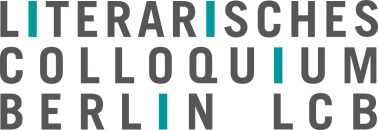 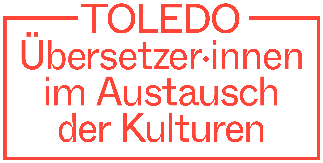 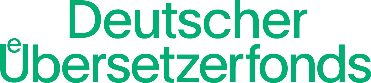 Einmonatige Residenzstipendien für Übersetzer·innen deutschsprachiger Literatur im Literarischen Colloquium Berlin im März 2025Gefördert durch Culture Moves Europe & TOLEDO-MobilitätsfondsBewerbungsformularName:Geburtsdatum:Anschrift:Mailadresse:Land:Staatsangehörigkeit:Zielsprache, in die übersetzt wird:Derzeitige berufliche Tätigkeiten:					    Übersetzen ist:Veröffentlichte literarische Übersetzungen (bis zu 10 Titel):Kurzbiografie / Informationen zum übersetzerischen Werdegang (ggf. inkl. Teilnahme an Übersetzertreffen und -seminaren, erhaltene Stipendien in den letzten drei Jahren, Teilnahmen an Projekten des LCB, des TOLEDO-Programms, der Robert Bosch Stiftung, des Deutschen Übersetzerfonds, der S. Fischer Stiftung, der Schweizer Kulturstiftung Pro Helvetia?)Skizzierung des Übersetzungsprojekts / der Übersetzungsprojekte, an dem / an denen während des Residenzprogramms gearbeitet werden sollMotivationsschreiben, max. 1 Seite